Client Information FormClient Name _______________________________________________________________Today’s Date ______________________     Date of Birth _______________ Age _____________Home Address ____________________________ City _________________ State ______ Zip ________Home Phone (        ) ______________________________Cell Phone (____) ______________________________Email Address ___________________________________How did you hear about us?     Please circle oneInternet Search	(Google	   /   Yahoo   /   MSN):Search Term Used: ________________________________ Drive- By	T.V. CommercialReferred By: _________________________________Other: ____________________________Would you be interested in receiving emails about our upcoming specials, products, and other laser treatments? Please mark all that apply:_____ Laser Tattoo Removal				_____ Laser Hair Removal_____ Photo Facials					_____ Vein Treatments_____ Medical Grade Skin Care Products		_____ Botox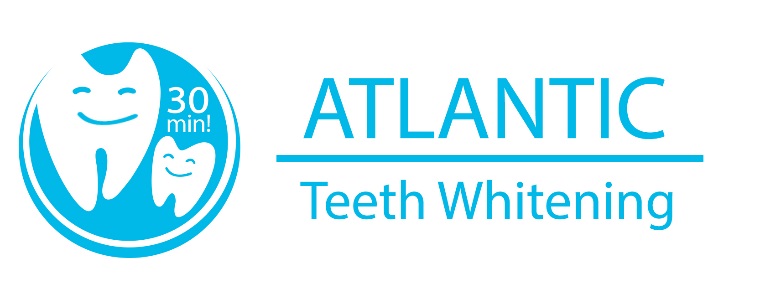 